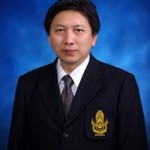 Dr.Yotin Chinvarun M.D., PhD (Neurology) (Download)Neurology division, Dept. Medicine, Pramongkutklao Royal Army Hospital and Medical Collegehttp://www.thailandepilepsy.orghttp://www.epilepsyonline.orgWORK HISTORY1987-1989           GP, Phanurangsri, Rajaburi, Thailand1989-1990           Medical registrars, Department of Medicine, Pramongkutklao    hospital1990-1992           Neurology registrar, Department of Medicine,    Pramongkutklao hospital1992-1993           Neurologist, King Ananthamahidol Hospital1993-1995           Neurologist consultants, Department of Medicine,    Pramongkutklao hospital, Bangkok, Thailand.1995-1998           Neurology Clinical fellows, Department of Neurology, Austin   & Repatriation Medical Center, Melbourne University.1998-2000          Neurologist and Epileptologist, Epilepsy unit, Division of   Neurology, Faculty of Medicine, Chulalongkorn University.Present                Neurologist and Sleep, Epileptologist and Memory specialistat Department of Medicine, Pramongkutklao hospital, Neurology center:    Bangkok hospitalEDUCATION1981-1987           M.D., Faculty of Medicine, Prince of Songkla University.1989-1992           Board of Neurology (Thailand)1995-1999           Ph.D. (Neurology), Melbourne University, Australia.AWARDS RECEIVED1983          	 Top award of medical sciences, Dr. T. Nilanithi foundation, Faculty of Science, Chulalongkorn University.1995-1999      	AusAID scholarship, Ph.D. in Neurology1997           	ESA TOP Scholar Research Award 1997 (The Epilepsy Societyof Australia)EXPERIENCESComprehensive epilepsy program (CEP) and epilepsy surgery at the Chula hospital from 1998 to 2000 and the CEP at the Pramongkutklao hospital and Bangkok hospital until present.Memory clinic, Bangkok hospitalSleep disorder clinic, Pramongkutklao hospital and Bangkok hospitalDeveloped the WADA test (Thai version) for testing of language and memory function in Thais as the presurgical evaluations of epilepsy surgery.Ictal and Interictal SPECT (Single Photon Emission Computerized Topography) for presurgical evaluations.PET imaging and analysis in epilepsy, PET center, Bangkok hospitalPET imaging in dementia: FDG-PET, beta-amyloid PET, FDOPA-PET, PET center Bangkok hospitalMRI brain technique and analysis in epilepsy: EEG source localization, EEG-fMRI in epilepsy for presurgical evaluationPolysomnographic study, MSLTResearch advisor and supervisor: Master and Ph.D.students, Faculty of Pharmacy, Chulalongkorn university, Faculty of Medicine Mahidol university, National Research InstituteClinical drugs trialsGlobal trial: SKAII trial II (finished 2006)Global trial: RWJ333369 trial 2006-2009Pregabalin monotherapy trial (2008)Global trial: Carisbamate trial adjunctive therapy in refractory partial epilepsyNon-convulsive status epilepticus; EEG pattern and outcomeCritical care monitoring and the prevalence of non-convulsive seizureSleep disorders in stroke patientsNeuropsychiatric manifestations in non-provoked 1st seizureSeizure in patient with normal pressure hydrocephalus who underwent VP shuntInternational GCP trails: Retigabine drug trialInternational GCP trails: Lacosamide drug trial (Global trial)International GCP trails: Elicarbazepine drug trial (GCB)International GCP trails: Perampanel drug trial (GCP)Monotherapy Perampanel drug trial in partial seizureMulticenter, double-blind, placebo-controlled, randomized, parallel-group phase 3 study to evaluate the safety and efficacy of mastininib in patient with mild to moderate Alzheimer’s diseaseCollaboration research works with Toronto Research Institute, Faculty of Bioengineering, Toronto University, CANADAClinical trial: High and Low frequency oscillation in epilepsyHow to early detection of seizureDeveloped algorithm for localization of ictal onsetClassification and modulation of the brain's electrical rhythms
Sponsor/Program: Canadian Institutes of Health Research, Project SchemePOSITIONS AND WORKHead of Comprehensive Epilepsy and Sleep disorder Program, Pramongkutklao hospital, Bangkok hospitalVisiting professor, Toronto west research institute, Toronto hospital, Toronto universityThe ILAE (INTERNATIONAL LEAGUE AGAINST EPILEPSY) team for the term 2017‐2021, specifically, as a member of the Imaging Task Force of the Commission on Diagnostic Methods.Webmaster of the webpage of the Thai Neurological Society, Thai stroke society and the http://www.thailandepilepsy.org http://www.epilepsyonline.orgReviewer of Epilepsia and Epilepsia open from 2016 until presentReviewer of beta-amyloid and memory disorder research, Thailand National Research InstitutePresident the society of sleep disorder in neurological disorder, from 2013 until presentPresident of Brain foundation, 2016 until presentPast vice president, Epilepsy Society of ThailandCommittee in Epilepsy Society of Thailand since 2000 until presentDirector of PET center, Bangkok hospital 2014-2017Associate director of Wattanosoth hospital, Bangkok Medical Center, 2014-2016Past Scientific chairman of the Epilepsy Society of Thailand since 2002-2006Former Head of the neurology unit, Pramongkutklao hospital since 2006-2012Committee in the Stroke Society of Thailand since 1999 until 2005Former Vice president of the Epilepsy Foundation since 1999-2000.Committee of the Neurological Society of Thailand since early 2000-2012.Chair, Scientific committee of the Asia-Oceania Clinical Neurophysiology meeting 2005, Chiangmai, ThailandABSTRACTSGamma (30-80Hz) bicoherence distinguishes seizures in the human epileptic brain. Cotic M, Chinvarun Y, Guirgis M, Carlen PL, Bardakjian BL. Conf Proc IEEE Eng Med Biol Soc. 2014;2014:4455-8. doi: 10.1109/EMBC.2014.6944613. PubMed PMID: 25570981.Spatial Coherence Profiles of Ictal High Frequency Oscillations Correspond to those of Interictal Low Frequency Oscillations in the ECoG of Epileptic Patients. Cotic M, Chinvarun Y, delCampo M, Carlen PL, Bardakjian BL. IEEE Trans Biomed Eng. 2014 Dec 30. [Epub ahead of print] PubMed PMID: 25561587.The role of delta-modulated high frequency oscillations in seizure state classification. Guirgis M, Chinvarun Y, Carlen PL, Bardakjian BL. Conf Proc IEEE Eng Med Biol Soc. 2013;2013:6595-8. doi: 10.1109/EMBC.2013.6611067. PubMed PMID: 24111254.Synchrony of high frequency oscillations in the human epileptic brain. Cotic M, Zalay O, Carlen PL, Chinvarun Y, Bardakjian BL. Conf Proc IEEE Eng Med Biol Soc. 2013;2013:5582-5. doi: 10.1109/EMBC.2013.6610815. PubMed PMID: 24111002.Tc99m-HMPAO cerebral blood flow studies in focal extratemporal epilepsy. SU. Berlangieri, Y. Chinvarun, MR. Newton, SF. Berkovic, WJ McKay Annual Australia and New Zealand Nuclear Medicine Meeting, 1996.Functional neuroimaging in extratemporal epilepsy. Y. Chinvarun, MR. Newton, SU. Berlangieri, SF. Berkovic 2nd Annual Epilepsy Research Meeting 1996, Comprehensive Epilepsy Program, Austin & Repatriation Medical Center, Australia.F-18 Fluorodeoxyglucose PET in extratemporal epilepsy. SU. Berlangieri, Y. Chinvarun, MR. Newton, SF. Berkovic. 2nd Annual Epilepsy Research Meeting 1996, Comprehensive Epilepsy Program, Austin & Repatriation Medical Center, Australia.Comparison of ictal SPECT and interictal FDG-PET in extratemporal seizures. Y. Chinvarun, MR. Newton, SU. Berlangieri, SF. Berkovic 1996 Annual Scientific Meeting, Epilepsy Society of Australia, Melbourne, Australia.Comparison of ictal SPECT and interictal FDG-PET in extratemporal seizures. Y. Chinvarun, MR. Newton, SU. Berlangieri, SF. Berkovic The 50th Anniversary, 1996 Annual Meeting, San Francisco, CA, U.S.A. Epilepsia 1996; vol. 37 supp 5: p.124Regional perfusion changes of ictal SPECT in temporal lobe epilepsy; using ictal SPECT co-registered with MRI. Y. Chinvarun, SF. Berkovic, MR. Newton, SU. Berlangieri, D.F. Abbott. 3rd Annual Epilepsy Research Meeting 1997, Comprehensive Epilepsy Program, Austin & Repatriation Medical Center, Australia.Temporal lobe hypometabolism in patients with extratemporal lobe epilepsy. SU. Berlangieri, Y. Chinvarun, MR. Newton, SF. Berkovic. 3rd Annual Epilepsy Research Meeting 1997, Comprehensive Epilepsy Program, Austin & Repatriation Medical Center, Australia.Surgical excision of extratemporal focal cortical dysplastic lesions for the treatment of epilepsy: Imaging, History and Outcome. GC. Fabinyi, R. Griebel, R. Kalnins, GJ. Fitt, A. Mitchell, Y. Chinvarun, S. Berkovic. 3rd Annual Epilepsy Research Meeting 1997, Comprehensive Epilepsy Program, Austin & Repatriation Medical Center, Australia.Temporal lobe hypometabolism in patients with extratemporal lobe epilepsy. SU. Berlangieri, Y. Chinvarun, MR. Newton, SF. Berkovic. 1997 Annual Scientific Meeting, Epilepsy Society of Australia, Noosa, Queensland.Regional perfusion changes of ictal SPECT in temporal lobe epilepsy; using ictal SPECT co-registered with MRI. Y. Chinvarun, SF. Berkovic, MR. Newton, SU. Berlangieri, D.F. Abbott. 1997 Annual Scientific Meeting, Epilepsy Society of Australia, Noosa, Queensland.SPECT in extratemporal epilepsy. Y. Chinvarun, MR. Newton, SU. Berlangieri, SF. Berkovic 1st Annual Epilepsy Research Meeting 1995, Comprehensive Epilepsy Program, Austin & Repatriation Medical Center, Australia.PRESENTATIONSGamma (30-80Hz) bicoherence distinguishes seizures in the human epileptic brain. Cotic M, Chinvarun Y, Guirgis M, Carlen PL, Bardakjian BL. Conf Proc IEEE Eng Med Biol Soc. 2014;2014:4455-8. doi: 10.1109/EMBC.2014.6944613. PubMed PMID: 25570981.Spatial Coherence Profiles of Ictal High Frequency Oscillations Correspond to those of Interictal Low Frequency Oscillations in the ECoG of Epileptic Patients. Cotic M, Chinvarun Y, delCampo M, Carlen PL, Bardakjian BL. IEEE Trans Biomed Eng. 2014 Dec 30. [Epub ahead of print] PubMed PMID: 25561587.The role of delta-modulated high frequency oscillations in seizure state classification. Guirgis M, Chinvarun Y, Carlen PL, Bardakjian BL. Conf Proc IEEE Eng Med Biol Soc. 2013;2013:6595-8. doi: 10.1109/EMBC.2013.6611067. PubMed PMID: 24111254.Synchrony of high frequency oscillations in the human epileptic brain. Cotic M, Zalay O, Carlen PL, Chinvarun Y, Bardakjian BL. Conf Proc IEEE Eng Med Biol Soc. 2013;2013:5582-5. doi: 10.1109/EMBC.2013.6610815. PubMed PMID: 24111002.PET in epilepsy, Chinvarun Y, 10th ASIAN & OCEANIAN Epilepsy Congress, Singapore, 2014 Poster presentation. 10th Asian and Oceanian Epilepsy Congress. September 21st-24th, 2014. SingaporeIctal PET: Chinvarun Y, A valuable tool for presurgical evaluation in Status epilepticusApichartpankawee,S., Chinvarun, Y., Kijsanayotin, P. Association of UGT1A6 polymorphisms and non-genetic variants with valproic acid doses and plasma levels in Thai epileptic patients. Poster presentation. 10th Asian and Oceanian Epilepsy Congress. September 21st-24th, 2014. Singapore.Keangpraphun,T., Towanabut,S., Chinvarun, Y., Kijsanayotin, P. Association of genetic     variants in CYP2C9, CYP2C19 and ABCB1 genes along with non-genetic factors with     phenobarbital blood levels in Thai epileptic patients. Poster presentation. 10th Asian and   Oceanian Epilepsy Congress. September 21st-24th, 2014. Singapore.SPECT and PET imaging in Epilepsy, 9th ASIAN & OCEANIAN Epilepsy Congress, Philippines, 2012Epilepsy surgery in neocortical epilepsy, BLEASEL, A (Australia) / CHINVARUN, Y (Thailand) 8th ASIAN & OCEANIAN Epilepsy Congress, Melbourne, 2010Insaro, M., Chinvarun,Y., Yodnopklao, P., Nilayon, D., Tantisira, M., Kijsanayotin,       P.Association of CYP2C9 and ABCB1 with phenytoin maintenance doses in Thai           epileptic patients. Poster presentation. 8th Asian and Oceanian Epilepsy Congress.           October 21st-24th, 2010. Melbourne, Australia.Topamax as monotherapy in the treatment of adults patients with recently diagnosed partial onset seizures, Poster presentation, AES, 2005Oxcarbazepine: Added on therapy in refractory partial seizures. Chinvarun, Y. Present at the 5th Asia-Oceania Epilepsy Congress, 2004 Bangkok Thailand.Temporal lobectomy in refractory temporal lobe seizures with limited resource. Chinvarun Y. Present at the 5th Asia-Oceania Epilepsy Congress, 2004 Bangkok Thailand.EEG workshop at the annual meeting of the Epilepsy Society of Thailand in 2000.Epilepsy surgery at the annual meeting of the Thai Royal College of Physicians in 1998 and at the annual meeting of the Epilepsy Society of Thailand in 1999.Status epilepticus at the half-year meeting of the Thai Royal College of Physicians in 1999.Platform presentation at the Annual Meeting of the OAEO (Oceania Epilepsy Organization), Taipei, Taiwan, 1998., and (3) at the Annual Meeting of the AES (American Epilepsy Society), San Diego, U.S.A., 1998.Ictal SPECT in temporal lobe epilepsy at the Annual meeting of the Epilepsy Society of Thailand in 1998 and at the Annual meeting of the Radiology and Nuclear Medicine in 1998Regional perfusion changes of ictal SPECT in temporal lobe epilepsy; using ictal SPECT co-registered with MRI. Y. Chinvarun, SF. Berkovic, MR. Newton, SU. Berlangieri, D.F. Abbott. 3rd Annual Epilepsy Research Meeting 1997, Comprehensive Epilepsy Program, Austin & Repatriation Medical Center, Australia.Temporal lobe hypometabolism in patients with extratemporal lobe epilepsy. Berlangieri, Y. Chinvarun, MR. Newton, SF. Berkovic. Poster presentation at the Annual Scientific Meeting, Epilepsy Society of Australia, 1997, Noosa, Queensland.Regional perfusion changes of ictal SPECT in temporal lobe epilepsy; using ictal SPECT co-registered with MRI. Y. Chinvarun, SF. Berkovic, MR. Newton, SU. Berlangieri, D.F. Abbott. 1997 (1) Platform presentation at the Annual Scientific Meeting, Epilepsy Society of Australia, Noosa, QueenslandFunctional neuroimaging in extratemporal epilepsy. Y. Chinvarun, MR. Newton, SU. Berlangieri, SF. Berkovic 2nd Annual Epilepsy Research Meeting 1996, Comprehensive Epilepsy Program, Austin & Repatriation Medical Center, Australia.Comparison of ictal SPECT and interictal FDG-PET in extra temporal seizures Y. Chinvarun, MR. Newton, SU. Berlangieri, SF. Berkovic Platform presentation at the Annual Scientific Meeting, Epilepsy Society of Australia, 1996, Melbourne, Australia.Comparison of ictal SPECT and interictal FDG-PET in extratemporal seizures. Chinvarun, MR. Newton, SU. Berlangieri, SF. Berkovic Platform presentation at the 50th Anniversary, 1996 Annual Meeting, San Francisco, CA, U.S.A.Spinal epidural lipomatosis caused by steroids: clinical and MRI findings (cases reported) Y. Chinvarun, J. Suwantami. Annual Thailand Neurological Meeting 1992, Bangkok, Thailand.SPECT in extratemporal epilepsy. Y. Chinvarun, MR. Newton, SU. Berlangieri, SF. Berkovic. 1st Annual Epilepsy Research Meeting 1995, Comprehensive Epilepsy Program, Austin & Repatriation Medical Center, Australia.PUBLICATIONInfluence of genetic and non-genetic factors on phenytoin-induced severe cutaneous adverse drug reactions.Yampayon K, Sukasem C, Limwongse C, Chinvarun Y, Tempark T, Rerkpattanapipat T, Kijsanayotin P. European Journal of Clinical Pharmacology. 2017 Apr 2017Epileptogenic Source Imaging Using Cross Frequency Coupled Signals from Scalp EEG.Chunsheng L, Jacobs D, Hilton T, Del Campo M, Chinvarun Y, Carlen P, Bardakjian B.IEEE Trans Biomed Eng. 2016 Sep 27. doi: 10.1109/TBME.2016.2613936. [Epub ahead of print]Epileptogenic Source Imaging Using Cross-Frequency Coupled Signals From Scalp EEG.Li C, Jacobs D, Hilton T, Campo MD, Chinvarun Y, Carlen PL, Bardakjian BL.IEEE Trans Biomed Eng. 2016 Dec;63(12):2607-2618.Identification of brain regions of interest for epilepsy surgery planning using support vector machines.Dian JA, Colic S, Chinvarun Y, Carlen PL, Bardakjian BL. Conf Proc IEEE Eng Med Biol Soc. 2015;2015:6590-3. doi: 10.1109/EMBC.2015.7319903.The Changes in Mean Platelet Volume after Using of Antiplatelet Drugs in Acute Ischemic Stroke: A Randomized Controlled Trial.Haungsaithong R, Udommongkol C, Nidhinandana S, Chairungsaris P, Chinvarun Y, Suwantamee J, Sithinamsuwan P. J Med Assoc Thai. 2015 Sep;98(9):852-7.Association of ABCB1 C3435T polymorphism with phenobarbital resistance in Thai patients with epilepsy.Keangpraphun T, Towanabut S, Chinvarun Y, Kijsanayotin P.J Clin Pharm Ther. 2015 Jun;40(3):315-9. doi: 10.1111/jcpt.12263. Epub 2015 Apr 4.Defining regions of interest using cross-frequency coupling in extratemporal lobe epilepsy patients. Guirgis M, Chinvarun Y, Del Campo M, Carlen PL, Bardakjian BL. J Neural Eng. 2015 Apr;12(2):026011. doi:10.1088/1741-2560/12/2/026011. Epub 2015 Mar 13. PubMed PMID: 25768723.Mapping the coherence of ictal high frequency oscillations in human extratemporal lobe epilepsy. Cotic M, Zalay OC, Chinvarun Y, del Campo M, Carlen PL, Bardakjian BL. Epilepsia. 2015 Mar;56(3):393-402. doi: 10.1111/epi.12918. Epub 2015 Jan 29. PubMed PMID: 25630492.Keangpraphun,T., Towanabut,S., Chinvarun, Y. and Kijsanayotin,P. (2015 in press). Association of ABCB1 C3435T polymorphism with phenobarbital resistance in Thai patients with epilepsy. Journal of Clinical Pharmacy and Therapeutics.Association between brain volumes and HAND in cART-naïve HIV+ individuals from Thailand. Heaps JM1, Sithinamsuwan P, Paul R, Lerdlum S, Pothisri M, Clifford D, Tipsuk S, Catella S, Busovaca E, Fletcher JL, Raudabaugh B, Ratto-Kim S, Valcour V, Ananworanich J; SEARCH 007/011 study groups. J Neurovirol. 2015 Apr;21(2):105-12. doi: 10.1007/s13365-014-0309-8. Epub 2015 Jan 21.Gamma (30-80Hz) bicoherence distinguishes seizures in the human epileptic brain.Cotic M, Chinvarun Y, Guirgis M, Carlen PL, Bardakjian BL. Conf Proc IEEE Eng Med Biol Soc. 2014;2014:4455-8. doi: 10.1109/EMBC.2014.6944613.Verification of using saliva as an alternative to serum for topiramate monitoring Jareerut Kongrit; Yotin Chinvarun; Nuansri Niwattisaiwong; Somsong Lawanprasert April 2014 Thai Journal of Pharmaceutical Sciences;Apr-Jun2014, Vol. 38 Issue 2, p61Association of genetic variants in UGT1A6 genes and non-genetic variant with valproic acid doses and plasma concentration in Thai epileptic patients, The Thai Journal of Pharmaceutical Sciences 38 (2), April - June 2014: 57-105Effects of Phenytoin and Valproic Acid on Cognitive Functions of Thai Epileptic Patients: A Pilot Study : Thanakorn Sirisamut MSc*,**, Yotin Chinvarun MD, PhD***, Mayuree H. Tantisira PhD*,**** J Med Assoc Thai 2014; 97 (Suppl. 2)Non-motor symptoms in Thai patients with Parkinson's disease studied at Phramongkutklao Hospital. Vongvaivanich K, Nidhinandana S, Udommongkol C, Chairungsaris P, Chinvarun Y, Wongmek W, Suphakasem S, Suwantamee J, Sithinamsuwan P. J Med Assoc Thai. 2014 Feb;97 Suppl 2:S159-67.Excessive daytime sleepiness and obstructive sleep apnea in Thai epileptic patients. Ruangkana P, Chinvarun Y, Udommongkol C, Chairungsaris P, Nidhinandana S, Suwantamee J, Sithinamsuwan P. J Med Assoc Thai. 2014 Feb;97 Suppl 2:S175-80.HIV DNA in CD14+ reservoirs is associated with regional brain atrophy in patients naive to combination antiretroviral therapy. Kallianpur KJ1, Valcour VG, Lerdlum S, Busovaca E, Agsalda M, Sithinamsuwan P, Chalermchai T, Fletcher JL, Tipsuk S, Shikuma CM, Shiramizu BT, Ananworanich J; SEARCH 011 study group. AIDS. 2014 Jul 17;28(11):1619-24. doi: 10.1097/QAD.0000000000000306.Association of ABCB1 polymorphism with lamotrigine-resistant epilepsy in Thais. Thai J. Pharm. Sci. 37 (2013) 146-151. Korakot Buathet1, Yotin Chinvarun2, Somchai Towanabut3 and Pornpimol Kijsanayotin1,*Influence of EPHX1 polymorphism and clinical factors on carbamazepine resistant epilepsy. Thai J. Pharm. Sci. 36 (2013) 24-29 Tuanthaisong, K.1, Chinvarun, Y.2, Tantisira, M.H.3, Kijsanayotin, P.1HIV DNA reservoir increases risk for cognitive disorders in cART-naïve patients. Valcour VG1, Ananworanich J, Agsalda M, Sailasuta N, Chalermchai T, Schuetz A, Shikuma C, Liang CY, Jirajariyavej S, Sithinamsuwan P, Tipsuk S, Clifford DB, Paul R, Fletcher JL, Marovich MA, Slike BM, DeGruttola V, Shiramizu B; SEARCH 011 Protocol Team. PLoS One. 2013 Jul 31;8(7):e70164. doi: 10.1371/ journal.pone.0070164. Print 2013.Trail Making Test A improves performance characteristics of the International HIV Dementia Scale to identify symptomatic HAND. Chalermchai T1, Valcour V, Sithinamsuwan P, Pinyakorn S, Clifford D, Paul RH, Tipsuk S, Fletcher JL, Degruttola V, Ratto-Kim S, Hutchings N, Shikuma C, Ananworanich J; SEARCH 007 and 011 study groups. J Neurovirol. 2013 Apr;19(2):137-43. doi: 10.1007/s13365-013-0151-4. Epub 2013 Mar 13.Association between hypertension and stroke among young Thai adults in Bangkok, Thailand. Ratanaporn Bandasak, Kulaya Narksawat, Chanpong Tangkanakul, Yotin Chinvarun, Sukhontha Siri Southeast Asian J Trop Med Public Health 2011 Sep;42(5):1241-8Insaro, M., Chinvarun,Y., Yodnopklao, P., Nilayon, D., Tantisira, M., Kijsanayotin,     P. (2011). Association of CYP2C9, CYP2C19 genetic variants and nongenetic variants with phenytoin blood concentrations in Thai epileptic patients. Thai J Pharmacol; 33(1): 58-64.Prevalence of poststroke depression in Thai stroke survivors studied in Phramongkutklao Hospital. J Med Assoc Thai 2010 Nov;93 Suppl 6:S60-4Orthostatic hypotension: a non-motor complication assessment in 82 patients with idiopathic Parkinson's disease in Phramongkutklao Hospital. J Med Assoc Thai 2010 Nov;93 Suppl 6:S93-9 Pasiri Sithinamsuwan, Patima Orrawanhanothai, Krisdar Thithum, Chesda Udommongkol, Parnsiri Chairangsaris, Yotin Chinvarun, Samart Nidhinandana, Wanna Wongmek, Seema Suphakasem, Jithanorm SuwantameeKleine-Levin syndrome: the first typical case in Thailand. J Med Assoc Thai 2010 Nov;93 Suppl 6:S218-22 Pasiri Sithinamsuwan, Thanawin Ruangwittayawong, Yod Pinroj, Montri Saengpattrachai, Yotin ChinvarunEfficacy and safety of levetiracetam as adjunctive therapy in adult patients with uncontrolled partial epilepsy: the Asia SKATE II Study. Epilepsy Behav 2010 May 11;18(1-2):100-5. Epub 2010 May 11. Patrick Kwan, Shih-Hui Lim, Yotin Chinvarun, Leonor Cabral-Lim, Zariah Abdul Aziz, Yuk-Keung Lo, Françoise Tonner, Kevin Beh, Pascal EdrichSeizure attacks while driving: quality of life in persons with epilepsy. Can J Neurol Sci. 2009 Jul;36(4):475-9. Tiamkao S1, Sawanyawisuth K, Towanabut S, Visudhipun P; Thai QOL Epilepsy InvestigatorsExertional heatstroke: early recognition and outcome with aggressive combined cooling--a 12-year experience. Mil Med 2009 May;174(5):496-502 Pasiri Sithinamsuwan, Kunchit Piyavechviratana, Thitisak Kitthaweesin, Watcharapong Chusri, Patima Orrawanhanothai, Adisorn Wongsa, Anan Wattanathum, Yotin Chinvarun, Samart Nidhinandana, Bancha Satirapoj, Ouppatham Supasyndh, Chantrapa Sriswasdi, Wichai Prayoonwiwat,Effects of aspirin plus extended-release dipyridamole versus clopidogrel and telmisartan on disability and cognitive function after recurrent stroke in patients with ischaemic stroke in the Prevention Regimen for Effectively Avoiding Second Strokes (PRoFESS) trial: a double-blind, active and placebo-controlled study. Diener HC, Sacco RL, Yusuf S, Cotton D, Ounpuu S, Lawton WA, Palesch Y, Martin RH, Albers GW, Bath P, Bornstein N, Chan BP, Chen ST, Cunha L, Dahlöf B, De Keyser J, Donnan GA, Estol C, Gorelick P, Gu V, Hermansson K, Hilbrich L, Kaste M, Lu C, Machnig T, Pais P, Roberts R, Skvortsova V, Teal P, Toni D, VanderMaelen C, Voigt T, Weber M, Yoon BW; Prevention Regimen for Effectively Avoiding Second Strokes (PRoFESS) study group. Lancet Neurol. 2008 Oct;7(10):875-84. doi: 10.1016/S1474-4422(08)70198-4. Epub 2008 Aug 29.Telmisartan to prevent recurrent stroke and cardiovascular events. Yusuf S, Diener HC, Sacco RL, Cotton D, Ounpuu S, Lawton WA, Palesch Y, Martin RH, Albers GW, Bath P, Bornstein N, Chan BP, Chen ST, Cunha L, Dahlöf B, De Keyser J, Donnan GA, Estol C, Gorelick P, Gu V, Hermansson K, Hilbrich L, Kaste M, Lu C, Machnig T, Pais P, Roberts R, Skvortsova V, Teal P, Toni D, VanderMaelen C, Voigt T, Weber M, Yoon BW; PRoFESS Study Group. N Engl J Med. 2008 Sep 18;359(12):1225-37. doi: 10.1056/NEJMoa0804593. Epub 2008 Aug 27.Aspirin and extended-release dipyridamole versus clopidogrel for recurrent stroke. Sacco RL, Diener HC, Yusuf S, Cotton D, Ounpuu S, Lawton WA, Palesch Y, Martin RH, Albers GW, Bath P, Bornstein N, Chan BP, Chen ST, Cunha L, Dahlöf B, De Keyser J, Donnan GA, Estol C, Gorelick P, Gu V, Hermansson K, Hilbrich L, Kaste M, Lu C, Machnig T, Pais P, Roberts R, Skvortsova V, Teal P, Toni D, Vandermaelen C, Voigt T, Weber M, Yoon BW; PRoFESS Study Group. N Engl J Med. 2008 Sep 18;359(12):1238-51. doi: 10.1056/NEJMoa0805002. Epub 2008 Aug 27.Prevalence of Depression among Epileptic Patients at Phramongkutklao Hospital Samart Nidhinandana Yotin Chinvarun , Pasiri Sithinamsuwan, Chesda Udommongkol , Jithanorm Suwantamee , Wanna Wongmek , Seema Suphakasem J Med Assoc Thai 2007;90 (1) :32-6Magnetic resonance imaging of the brain in epileptic adult patients: experience in Ramathibodi Hospital Solosrungruang A1, Laothamatas J, Chinwarun Y. J Med Assoc Thai. 2007 Apr;90(4):762-73.Temporal lobe epilepsy. surgery with limited resources: Outcome and. economic considerations Chinvarun Y, Sakulnamaka S J. Neurology Asia 2006An Outbreak of Botulism in Thailand: Clinical Manifestations and Management of Severe Respiratory Failure Thai Botulism Study Group Clinical Infectious Diseases, volume 43 (2006), pages 1247–1256Epilepsy surgery in children and adolescence; Phramongkutklao College of Medicine's experience. Nabangchang C, Sakoolnamarka S, Paueksakon P, Chinvarun Y. J Med Assoc Thai. 2005 Nov;88 Suppl 3:S263-70.Oxcarbazepine as add-on therapy in Thai epileptic patients with refractory partial seizures. Kraiprab P, Chinvarun Y, Tantisira MH. J Med Assoc Thai. 2005 Nov;88 Suppl 3:S193-201.Nasopharyngeal tuberculosis: a case report presenting with diplopia. Sithinamsuwan P, Sakulsaengprapha A, Chinvarun Y. J Med Assoc Thai. 2005 Oct;88(10):1442-6.Epilepsy surgery in children and adolescence; Phramongkutklao College of Medicine's experience. Nabangchang C1, Sakoolnamarka S, Paueksakon P, Chinvarun Y. J Med Assoc Thai. 2005 Nov;88 Suppl 3:S263-70.Ictal SPECT and Interictal PET in the Localization of Occipital Lobe Epilepsy. Jonathan W. Sturm; Mark R. Newton; Yotin Chinvarun; U. Berlangieri; Samuel F. Berkovic. Epilepsia 2000;41:463-466Autosomal dominant nocturnal frontal lobe epilepsy: Demonstration of focal frontal onset and intrafamilial variation. M. Hayman, IE. Scheffer, Y. Chinvarun, SU. Berlangieri, SF. Berkovic. Neurology 1997; 49: 969- 975.